Ш У Ö МП О С Т А Н О В Л Е Н И Епст. Иоссер, Княжпогостский район,Республика Коми.В соответствии с Федеральным законом от 31.07.2020 № 248-ФЗ «О государственном контроле (надзоре) и муниципальном контроле в Российской Федерации», постановлением Правительства Российской Федерации от 25.06.2021 № 990 «Об утверждении Правил разработки и утверждения контрольными (надзорными) органами программы профилактики рисков причинения вреда (ущерба) охраняемым законом ценностям», решением Совета сельского поселения «Иоссер» № 5-2/3 от 02.12.2021 г. «Об утверждении Положения о муниципальном контроле в сфере благоустройства на территории муниципального образования сельского поселения «Иоссер», администрация сельского поселения «Иоссер».ПОСТАНОВЛЯЕТ:1. .Утвердить Программу профилактики рисков причинения вреда (ущерба) охраняемым законом ценностям при осуществлении муниципального контроля в сфере благоустройства на 2023 год в муниципальном образовании сельское поселение «Иоссер».2. Разместить Проект постановления на официальном сайте администрации муниципального района «Княжпогостский», www.mrk11.ru  в разделе «Поселения» «Сельское поселения «Иоссер».3. Контроль за исполнением настоящего постановления оставляю за собой.4. Настоящее постановление вступает в силу с момента официального обнародования.Глава сельского поселения «Иоссер»                                                         Т.В. Долинская

УТВЕРЖДЕНАпостановлением администрациисельского поселения «Иоссер»от ____ ____________ _____ № _____Программа профилактики рисков причинения вреда (ущерба) охраняемым законом ценностям при осуществлении муниципального контроля в сфере благоустройства на 2023 годНастоящая программа профилактики рисков причинения вреда (ущерба) охраняемым законом ценностям при осуществлении муниципального контроля в сфере благоустройства (далее - Программа), устанавливает порядок проведения профилактических мероприятий, направленных на предупреждение причинения вреда (ущерба) охраняемым законом ценностям, соблюдение которых оценивается в рамках осуществления муниципального контроля в сфере благоустройства (далее – муниципальный контроль).Раздел I. Анализ текущего состояния осуществления муниципального контроля, описание текущего развития профилактической деятельности администрации сельского поселения «Иоссер», характеристика проблем, на решение которых направлена ПрограммаКонтролируемыми лицами при осуществлении муниципального контроля являются юридические лица, индивидуальные предприниматели, физические лица. Главной задачей администрации сельского поселения «Иоссер» при осуществлении муниципального контроля является переориентация контрольной деятельности на объекты повышенного риска и усиление профилактической работы в отношении всех объектов контроля, обеспечивая приоритет проведения профилактики.             Профилактика (далее – обязательные требования), предупреждения возможного нарушения подконтрольными субъектами обязательных требований и снижения рисков причинения ущерба охраняемым законом ценностям, разъяснения подконтрольным субъектам обязательных требований установленных правилами благоустройства территории муниципального образования сельского поселения «Иоссер».В целях снижения административной нагрузки на хозяйствующие субъекты постановлением Правительства Российской Федерации от 10 марта 2022 г. № 336 «Об особенностях организации и осуществления государственного контроля (надзора), муниципального контроля» (далее – постановление № 336) введены ограничения на проведение в 2022 году контрольных (надзорных) мероприятий при осуществлении государственного контроля (надзора), муниципального контроля, порядок организации и осуществления которых регулируется Федеральным законом от 31 июля 2020 г. № 248-ФЗ «О государственном контроле (надзоре) и муниципальном контроле в Российской Федерации» и Федеральным законом от 26 декабря 2008 г. № 294-ФЗ «О защите прав юридических лиц и индивидуальных предпринимателей при осуществлении государственного контроля (надзора) и муниципального контроля».Проведение внеплановых контрольных (надзорных) мероприятий с 10 марта 2022 г. возможно исключительно по основаниям, предусмотренным постановлением № 336.В период с 10 марта по 1 июля 2022 г. внеплановые контрольные (надзорные) мероприятия администрацией сельского поселения «Иоссер» не проводились ввиду отсутствия оснований для их проведения.В целях предупреждения нарушений контролируемыми лицами обязательных требований, установленных муниципальными правовыми актами в сфере муниципального контроля в сфере благоустройства, устранения причин, факторов и условий, способствующих указанным нарушениям, местной администрацией осуществлялись мероприятия по профилактике таких нарушений в соответствии с программой по профилактике нарушений в 2022 году. В частности, в первом полугодии 2022 году в целях профилактики нарушений обязательных требований на официальном сайте муниципального образования сельского поселения «Иоссер» в информационно-телекоммуникационной сети «Интернет» обеспечено размещение информации в отношении проведения муниципального контроля, в том числе перечень обязательных требований, разъяснения, полезная информация.На регулярной основе давались консультации в ходе личных приемов, а также посредством телефонной связи и письменных ответов на обращения. В связи с эпидемиологической ситуацией и ограничительными мероприятиями были внесены коррективы в части проведения публичных мероприятий (семинаров, круглых столов, совещаний). Данные мероприятия преимущественно проводились в виде видеоконференций, с использованием электронной, телефонной связи и различных мессенджеров (совместные чаты с представителями юридических лиц).Работа проведённая администрацией сельского поселения «Иоссер» в первом полугодии 2022 года способствовала снижению общественно опасных последствий, возникающих в результате несоблюдения контролируемыми лицами обязательных требований.Раздел II. Цели и задачи реализации программы профилактики, рисков причинения вреда 1. Проведение профилактических мероприятий программы профилактики, направлено на решение следующих задач:- предупреждение нарушений обязательных требований в сфере благоустройства;- предотвращение угрозы причинения, либо причинения вреда охраняемым законом ценностей вследствие нарушений обязательных требований;- устранение существующих и потенциальных условий, причин и факторов, способных привести к нарушению обязательных требований и угрозе причинения, либо причинения вреда;- формирование моделей социально ответственного, добросовестного, правового поведения контролируемых лиц;- повышение прозрачности системы контрольно-надзорной деятельности.2. Задачами реализации Программы являются:- оценка возможной угрозы причинения, либо причинения вреда (ущерба) охраняемым законом ценностей, выработка и реализация профилактических мер, способствующих ее снижению;- выявление факторов угрозы причинения, либо причинения вреда (ущерба), причин и условий, способствующих нарушению обязательных требований, определение способов устранения или снижения угрозы;- оценка состояния подконтрольной среды и установление зависимости видов, форм и интенсивности профилактических мероприятий от присвоенных контролируемым лицам категорий риска;- создание условий для изменения ценностного отношения контролируемых лиц к рисковому поведению, формирования позитивной ответственности за свое поведение, поддержания мотивации к добросовестному поведению;- регулярная ревизия обязательных требований и принятие мер к обеспечению реального влияния на подконтрольную сферу комплекса обязательных требований, соблюдение которых составляет предмет муниципального контроля;- формирование единого понимания обязательных требований у всех участников контрольно-надзорной деятельности;- создание и внедрение мер системы позитивной профилактики; повышение уровня правовой грамотности контролируемых лиц, в том числе путем обеспечения доступности информации об обязательных требованиях и необходимых мерах по их исполнению;- снижение издержек контрольно-надзорной деятельности и административной нагрузки на контролируемых лиц.Раздел III. Программа профилактических мероприятий, сроки(периодичность) их проведения1. В соответствии с Положением о муниципальном контроле в сфере благоустройства на территории муниципального образования сельского поселения «Иоссер» проводятся следующие профилактические мероприятия: а) информирование;б) консультирование;2. Программа профилактических мероприятий с указанием сроков (периодичности) их проведения, ответственных за их осуществление указаны в приложении к Программе.Раздел IV. Показатели результативности и эффективности программы профилактики рисков причинения вреда1. Для оценки результативности и эффективности Программы устанавливаются следующие показатели результативности и эффективности:а) количество проведенных профилактических мероприятий;б) количество контролируемых лиц, в отношении которых проведены профилактические мероприятия;в) доля контролируемых лиц, в отношении которых проведены профилактические мероприятия (показатель устанавливается в процентах от общего количества контролируемых лиц).2. Сведения о достижении показателей результативности и эффективности Программы включаются администрацией сельского поселения «Иоссер» в состав доклада о виде муниципального контроля в соответствии со статьей 30 Федерального закона «О государственном контроле (надзоре) и муниципальном контроле в Российской Федерации». 








Приложение к ПрограммеПрограмма профилактических мероприятий, сроки (периодичность) их проведенияЗамечания и предложения по данному проекту можно отправить на электронную почту iosserdtv@mail.ru контрольного (надзорного) органа до 1 ноября 2022 г«Йоссер»сикт овмÖдчÖминсаадминистрацияАдминистрация сельского поселения «Иоссер»

от «___» ______ 20___ года                                                                                        

                                                                                                № ___Об утверждении Программы  профилактики  рисков причинения вреда (ущерба) охраняемым законом ценностям при осуществлении муниципального контроля в сфере благоустройства на 2023 год№Вид мероприятияФорма мероприятияПодразделение и (или) должностные лица администрации сельского поселения «Иоссер», ответственные за реализацию мероприятияСроки (периодичность) их проведения123451.ИнформированиеПроведение публичных мероприятий (собраний, совещаний, семинаров) с контролируемыми лицами в целях их информированияГлава сельского поселения «Иоссер»По мере необходимости в течение года1.ИнформированиеПубликация на сайте руководств по соблюдению обязательных требований в сфере благоустройства при направлении их в адрес администрации сельского поселения «Иоссер» уполномоченным федеральным органом исполнительной властиГлава сельского поселения «Иоссер»По мере поступления1.ИнформированиеРазмещение и поддержание в актуальном состоянии на официальном сайте в сети "Интернет" информации, перечень которой предусмотрен п. 2 Положения о виде контроляГлава сельского поселения «Иоссер»По мере обновления2.КонсультированиеПроведение должностными лицами администрации сельского поселения «Иоссер» консультаций по вопросам:в сфере благоустройства.Консультирование осуществляется посредствам личного обращения, телефонной связи, электронной почты, видео-конференц-связи, при получении письменного запроса - в письменной форме в порядке, установленном Федеральным законом «О порядке рассмотрения обращения граждан Российской Федерации», а также в ходе проведения профилактического мероприятия, контрольного (надзорного) мероприятия.Глава сельского поселения «Иоссер»В течение года (при наличии оснований)илиЕжемесячно в соответствии с графиком, утверждаемым главой поселения 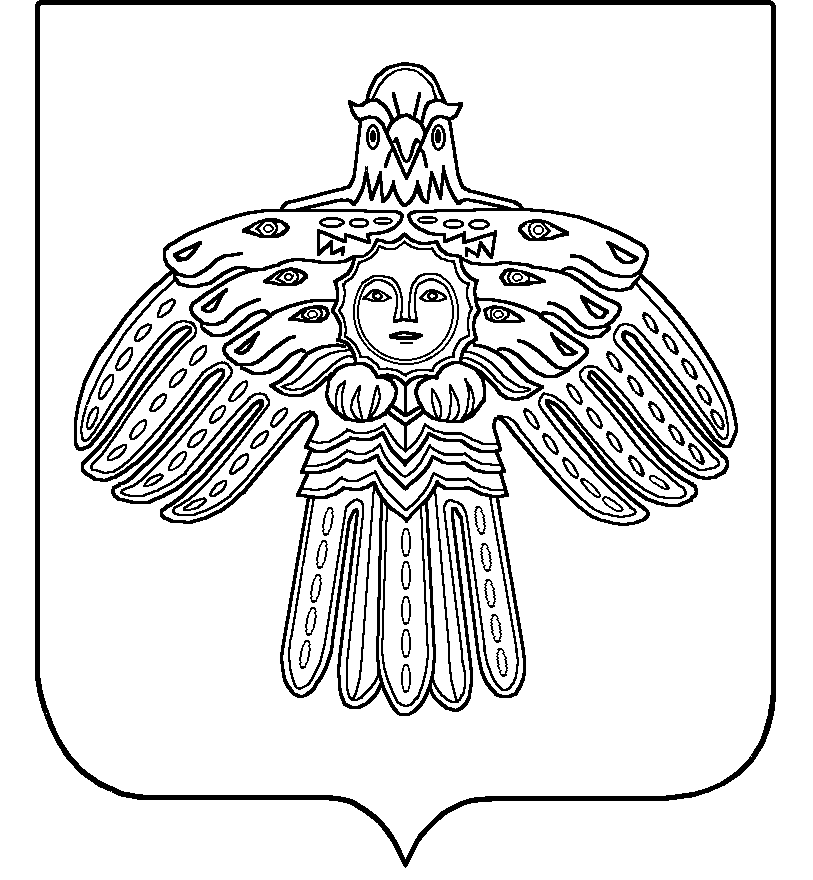 